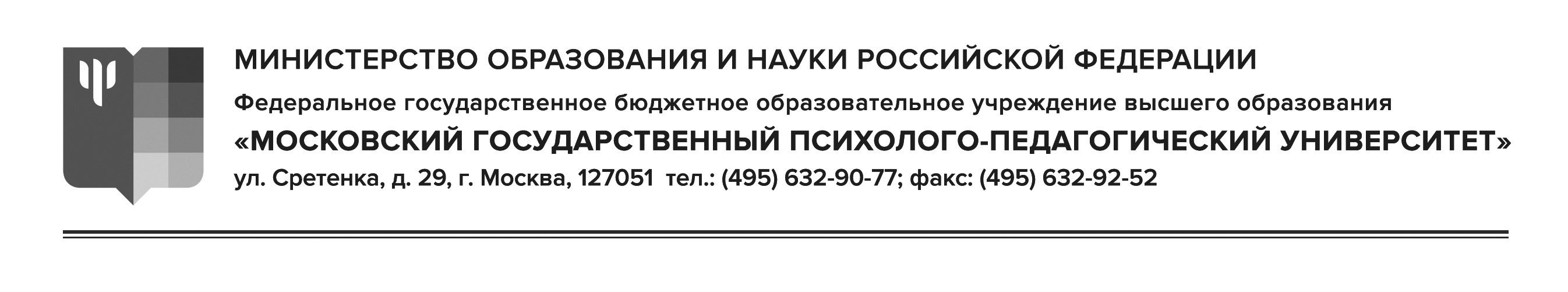 Факультет социальной психологииИНФОРМАЦИОННОЕ ПИСЬМО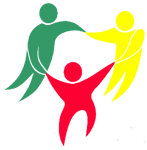 III  Ежегодная научно-практическая конференция памяти М.Ю. Кондратьева «Социальная психология: вопросы теории и практики»Дата и место проведения: 10-11 мая 2018 г., Москва,ФГБОУ ВО  МГППУСретенка, 29Уважаемые коллеги!Приглашаем вас к участию в работе конференции, посвященной обсуждению актуальных социально-психологических проблем. На конференции будут представлены результаты исследований в области социальной психологии, выполненных студентами магистратуры и бакалавриата, аспирантами, совместно с их научными руководителями, факультета социальной психологии МГППУ и других психологических факультетов.Цель мероприятия: повышение мотивации учебно-профессиональной деятельности и оптимизация профессиональной идентичности у студентов бакалавриата и магистратуры факультета социальной психологии ФГБОУ ВО МГППУ на основе развития профессиональных компетенций в сфере научно-исследовательской деятельности.Задачи мероприятияСовершенствование профессиональных и общекультурных компетенций студентов-психологов. Консолидация ученых на основе их участия в развитии научных идей профессора М.Ю. Кондратьева, научной школы академика РАО А.В. Петровского и психологической теории коллектива. Обмен опытом научно-исследовательской и научно-практической деятельности. Развитие у студентов навыков публичного представления результатов своей научно-исследовательской работы и культуры обсуждения научных проблем.Выявление перспективных направлений исследования социально-психологических проблем.Знакомство с современными отечественными и зарубежными средствами организации и проведения научно-исследовательской работы.Подготовка и публикация (в электронном виде, на сайте МГППУ и факультета социальной психологии) сборника научных материалов конференции.Организатор Конференции:Факультет социальной психологии Московского государственного психолого-педагогического университета (ФГБОУ ВО МГППУ)Адрес проведения Конференции: 127051, г. Москва, ул. Сретенка, д. 29.Контактная информация для подачи заявок и тезисов:E-mail: socpsy_edu@mgppu.ruТел.: 8 (495) 632-95-44Для участия в Конференции необходимо:Заполнить заявку (см. Приложение) в электронном виде (в заявке указать точное название направления  конференции);Прислать на адрес socpsy_edu@mgppu.ru заявку и тезисы, подготовленные по форме (см. требования). Тезисы студентов (в том числе студентов магистратуры) публикуются только в соавторстве с научными руководителями.Тезисы и заявки принимаются до 20 апреля. Отобранные тезисы будут опубликованы в сборнике материалов конференции.Конференция включает следующие формы работы: открытие конференции, тематические секции, мастер-классы.Планируемые результаты конференции:          Конференция будет способствовать разработке новых подходов к повышению качества подготовки бакалавров по направлению «Психология», профиль «Современная социальная психология», а также магистров по направлениям «Психология» и «Психолого-педагогическое образование» - магистерские программы, реализуемые на факультете социальной психологии МГППУ («Социальная психология», «Организационная психология», «Социальная психология образования»,  «Психологический тренинг и консультирование в социальной сфере», «Практическая этнопсихология», «Психология дорожного движения»).Также ожидается, что работа конференции внесет вклад в развитие социальной психологии в рамках действующей на факультете социальной психологии МГППУ научной школы А.В. Петровского и М.Ю. Кондратьева.Организационный комитет конференции: Маринова Т.Ю., к.биол.н., декан факультета социальной психологии ФГБОУ ВО МГППУСачкова М.Е., д.псх.н., доцентКрушельницкая О.Б., к.псх.н., доцентПогодина А.В., к.псх.н., доцентКочетова Т.В., к.псх.н., доцентТолстых Н.Н., д.псх.н., профессорХухлаев О.Е., к.псх.н., доцентСекретари оргкомитета:Земская С.И., Серокурова С.В., Шорохова В.А.: тел. 8 (495) 632-95-44Направления работы конференции1. Актуальные проблемы современной социальной психологии. 2.Современное состояние и тенденции развития организационной психологии.3. Социальная психология образования. 4. Психологический тренинг и консультирование в социальной сфере.5. Практическая этнопсихология.6. Социальная психология дорожного трафика.Виды мероприятий:Пленарное заседание.Доклад.Выступления исследователей, дискуссия участников конференции по результатам выступления (10 мин).  Мастер-классы.Демонстрация социально-психологических технологий. Знакомство с применением социально-психологических средств повышения эффективности обучения и воспитания. Возможны следующие формы участия в конференции:Заочное участие (публикация тезисов. Сроки подачи заявки и тезисов – до 20 апреля). Проведение мастер-класса (Сроки подачи заявки – до 15 апреля).Доклад (очное выступление. Сроки подачи заявки – до 20 апреля).Участие в мероприятиях конференции (без публикации тезисов).Участникам, планирующим выступление и/или проведение мастер-класса, необходимо выслать заявку и тезисы на e-mail: socpsy_edu@mgppu.ruДля желающих принять участие в Конференции в качестве слушателя, необходимо только зарегистрироваться в дни посещения конференции на Портале научных мероприятий МГППУ.Сборник конференцииК началу конференции будет выпущен электронный сборник тезисов ее участников. Публикация материалов в сборнике бесплатная. Требования к тезисамПрисланные материалы должны соответствовать тематике конференции. Оригинальность текста должна составлять не менее 80%, согласно результатам проверки с помощью системы «Антиплагиат.ВУЗ». Тезисы студентов (в том числе студентов магистратуры) публикуются только в соавторстве с научными руководителями.При оформлении тезисов необходимо соблюдать следующие требования: Объем – не более 5000 знаков (включая пробелы);Шрифт Times New Roman, кегль 12, межстрочный интервал 1,0. Поля: верхнее и нижнее — 20 мм, левое и правое — 24 мм.Формат MS WORD с расширением doc;Цитированная в статье литература (автор, название, место, издательство и год издания) приводится в алфавитном порядке в виде списка в конце статьи. Литература на иностранных языках дается после отечественной. В тексте ссылка на источник делается путем указания (в круглых скобках) порядкового номера цитируемой книги или статьи через точку с запятой — цитируемых страниц.Рекомендуемый шрифт — Times New Roman. Следует избегать ручных переносов. Имя файла, содержащего тезисы, должно совпадать с первыми 8 буквами фамилии первого автора и его инициалами, написанными латинскими буквами (например, IvanovSP); В тезисах не следует представлять графический (фотографии, репродукции и т. п.) материал. Просьба обойтись в тезисах без рисунков, таблиц, специальных символов;Тезисы должны содержать следующую выходную информацию: название статьи (на новой строке, симметрично по центру, выделение полужирным шрифтом, не более 100 знаков); на следующей строке по правому краю, выделение курсивом – фамилии, инициалы всех авторов через запятую, выделение курсивом (для каждого автора – сначала фамилия); на следующей строке по правому краю, выделение курсивом – текущий статус (студент, магистрант, аспирант) и полное название места учебы;на следующей строке по правому краю – адрес электронной почты (при согласии автора на его опубликование).В случае значительного отклонения электронного варианта от указанных рекомендаций, Оргкомитет оставляет за собой право редактирования и/или сокращения авторского текста при издании его в сборнике.Пример оформления тезисовК вопросу о лидерстве в малых группахИванов И.И., Кузнецов А.А.ФГБОУ ВО МГППУ, Москва, РоссияIvanov@mail.ru, Kuznetcov@mail.ruНесмотря на большой интерес психологов-исследователей к проблеме лидерства, а также значительный объем научных публикаций по этой теме, важнейшие ее аспекты остаются недостаточно изученными. …ЛитератураКондратьев М.Ю. Социальная психология в образовании. М., 2008.Примеры оформления списка литературы:Ссылка на статью в книге: Автор. Название статьи // Название книги / Под ред. А.Б. Иванова. Город, год. Ссылка на статью в журнале: Автор. Название статьи // Журнал (принятое сокращенное название). Год. Том. Номер (выпуск).Ссылка на диссертационную работу: Автор. Название работы: Дис. канд. биол. наук. Город, год.Ссылка на автореферат диссертационной работы: Автор. Название работы: Автореф. дис.... докт. психол. наук. Город, год.Ссылки на ресурс Интернет: Автор. Название работы. URL: адрес.Тезисы, не соответствующие проблематике конференции, а также имеющие существенные отклонения от требований, предъявляемых к научным публикациям и изложенных в данном Информационном письме, публиковаться не будут.Контакты127051  г. Москва, ул. Сретенка, д. 29, МГППУ, ауд.401.Тел./факс: (495) 6329544.Сайт  факультета Социальной психологии МГППУ http://so.mgppu.ru/Сайт МГППУ  http://www.mgppu.rue-mail: (для связи с оргкомитетом конференции) socpsy_edu@mgppu.ru, social2003@mail.ruПриложениеЗАЯВКА 
на участие в III Ежегодной научно-практической конференции памяти М.Ю. Кондратьева «Социальная психология: вопросы теории и практики»10-11 мая 2017 г., ФГБОУ ВО МГППУ, МоскваСведения об участникеИнформация о предлагаемых к публикации тезисахОбщие вопросыФИО (полностью)ГородМесто работы и/или учебыДолжность/курс, факультет и программа обученияУченая степень, званиеТелефон для связи E-mailНазвание работы Авторы (ФИО полностью)Направление, в рамках которого предполагается участиеУчастие в конференции (нужное подчеркнуть):- очное (выступление с докладом)- очное (ведущий мастер-класса)- заочное (только публикация тезисов)- слушательЯ согласен/согласна на публикацию моих тезисов в сборнике материалов конференции (да/ нет):Я согласен/согласна на публикацию моего e-mail адреса в сборнике материалов конференции (да/ нет):